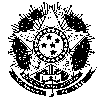 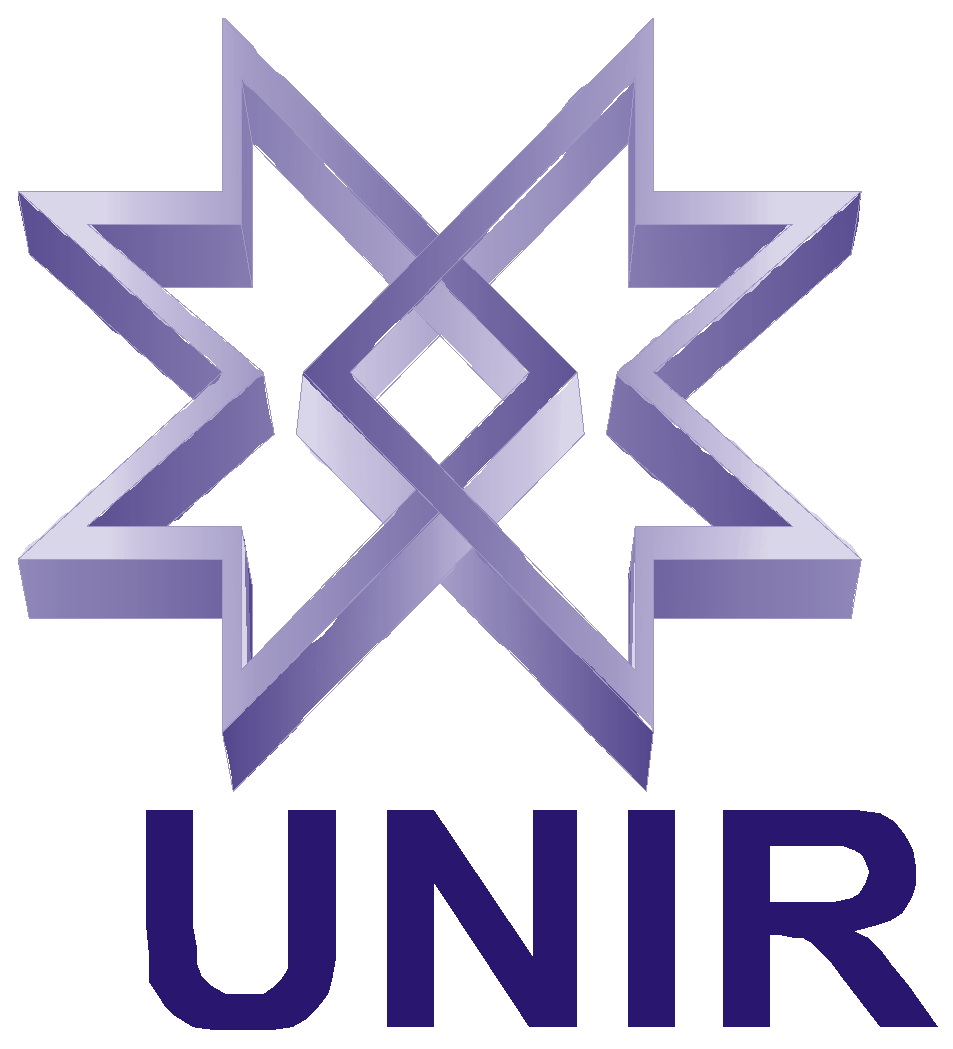 REQUERIMENTO COLAÇÃO DE GRAU E EXPEDIÇÃO DE DIPLOMAPROTOCOLOProcesso SEI nº ______________________________________Data:___/___/___ Horário:_____:_____.__________________________                           Assinatura do Servidor (a)DESPACHO: (   )Atendido             (   )Não atendido - Motivo: _______________________________________________________________________________(   ) Salvo no Dossiê SIGAAVilhena/RO, ___/___/___.     ________________________                                                AssinaturaPara:_________________________________________________________________________________________________Nome do aluno(a):_______________________________________________________________________________________Matricula Nº: ____________________Curso:__________________________Turma:____Turno: (     ) Matutino  (    ) Noturno,  Telefone fixo: ___________________ Celular:________________________ E-mail:_________________________________  Para:_________________________________________________________________________________________________Nome do aluno(a):_______________________________________________________________________________________Matricula Nº: ____________________Curso:__________________________Turma:____Turno: (     ) Matutino  (    ) Noturno,  Telefone fixo: ___________________ Celular:________________________ E-mail:_________________________________  ( ) Solicitação de Colação de Grau e Expedição da 1ª Via do Diploma  ( ) Solicitação de Colação de Grau Especial  e Expedição da 1ª Via do Diploma*Anexar Nada Consta da Biblioteca Setorial e RGDeclaro estar ciente de que a integralização do curso e o comparecimento à cerimônia de Colação de Grau é requisito indispensável para expedição do Diploma de Graduação,  que será emitido SOMENTE APÓS A CERIMÔNIA DE COLAÇÃO DE GRAU.Obs.: O prazo para expedição do Diploma é de até 90 (noventa) dias, que será contado a partir da data de recebimento do requerimento na Diretoria de Registro e Controle Acadêmico – DIRCA, em Porto Velho.Vilhena/RO, _______de _______________de _______.                      ______________________________________              Assinatura do Aluno (a)